附件2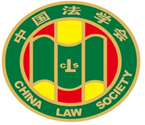 第十届“全国杰出青年法学家”推荐表姓    名      罗国强                   工作单位      浙江大学光华法学院       推荐单位       中国国际私法研究会                 中国法学会国际经济法学研究会       海峡两岸关系法学研究会          中国仲裁法学研究会       中国法学会2022年12月印制填表说明表一为推荐单位填写或指导推荐候选人填写，表二为推荐候选人工作单位上级党委（党组）填写并盖章，表三为推荐候选人工作单位上级纪检监察部门填写并盖章，表四为推荐单位填写并盖章。例如，推荐候选人为某大学法学院教授的，表二应由该大学党委填写并盖章，表三应由该大学纪委填写并盖章，表四应由该大学法学院填写并盖章。二、推荐单位需填写推荐评选委员会投票情况、推荐意见（每人500字以内）。三、请用计算机填写，可根据实际需要分栏，但勿随意变动格式及字体字号。四、请各推荐单位于2023年3月20日之前，将本表电子版发至指定邮箱。纸质版以A4纸打印一式四份，连同推荐评选情况报告、推荐候选人身份证复印件、推荐候选人代表性学术专著1-2部（独著）、学术论文3-5篇（独著或第一作者）、重要荣誉证书或证明复印件各一式一份，寄至指定地址。联系人：魏丽莎于晓航  010-66123109邮寄地址：北京市海淀区皂君庙4号中国法学会研究部1334室邮编：100081电子邮箱：qnfxj2022@163.com表一：推荐候选人情况表一：推荐候选人情况表一：推荐候选人情况表一：推荐候选人情况表一：推荐候选人情况姓名罗国强性别男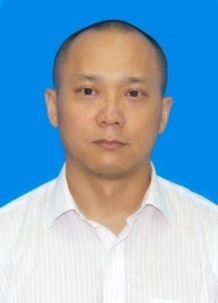 出生日期1977.12.31民族汉政治面貌中共党员学历博士研究生技术职称教授行政职务无工作单位浙江大学光华法学院浙江大学光华法学院浙江大学光华法学院通讯地址杭州之江路51号杭州之江路51号杭州之江路51号杭州之江路51号重要学术成果（包括专著和论文，只列书名和篇名即可。论文仅限于发表在核心期刊或全国性重要报纸上的。请注明署名方式、发表或出版时间、刊物或出版社、字数。代表性著作和论文请注明中国知网统计的被引用数。）一、著作1、独著：《国际法本体论》，法律出版社2008年版&中国社会科学出版社2015年版，44万字，被引（中国知网“被引文献”检索统计，下同）382次。2、独著：《离岸金融法研究》，法律出版社2008年版，24万字，被引375次。3、独著：《论自然国际法的基本原则》，武汉大学出版社2011年版，21万字，被引87次。4、第一作者译著：《自然法与国际法》，北京大学出版社2012年版，45万字，被引871次。5、主编：《反腐败国际合作研究与展望》，法律出版社2020年版，20万字，被引79次。二、论文1、独著：《开放式基金监管研究——从比较法的角度》，载《国际金融研究》2001年第11期，被引（中国知网按“篇名”检索项下的“被引”统计，下同）8次。2、独著：《从战争与和平法看“和平崛起”的国际法基础》，载《比较法研究》2005年第6期，被引21次。3、独著：《人道主义干涉的国际法理论新发展述评》，载《法学》2006年第11期，被引36次。4、独著：《实在国际法的危机与强行法的作用》，载《法学》2007年第2期，《人大复印资料》（国际法学）2007年第5期全文转载，被引20次。5、独著：《安理会改革核心问题研究》，载《当代亚太》2007年第3期，被引9次。6、独著：《论自然法的否定之否定与国际法的构成》，载《法学评论》2007年第4期，被引18次。7、独著：《欧盟共同农业政策与多哈回合僵局》，载《农业经济问题》2007年第7期，《人大复印资料》（农业经济）2007年第11期全文转载，被引19次。8、独著：《四百年国际关系的流变及其与国际法的互动》，载《新疆大学学报》（社会科学版）2007年第4期，《人大复印资料》2007年第11期全文转载，被引3次。9、独著：《西方自然法思想的流变》，载《国外社会科学》2008年第3期，被引44次。10、独著：《跨国银行风险监管的法律问题》，载《法学》2008年第3期，被引15次。11、独著：《枉法仲裁罪思辨》，载《中国刑事法杂志》2009年第1期，被引15次。12、独著：《中国海外流失文物追索的国际法困境与出路》，载《法商研究》2009年第3期；《高等学校文科学术文摘》2009年第4期转摘；《人大复印资料》（国际法学）2009年第10期全文转载，被引36次。13、独著：《国际法的性质与效力依据》，载《浙江社会科学》2009年第3期，被引14次。14、独著：《论中国离岸金融风险监管法制的构建与完善》，载《学海》2009年第4期，被引14次。重要学术成果（包括专著和论文，只列书名和篇名即可。论文仅限于发表在核心期刊或全国性重要报纸上的。请注明署名方式、发表或出版时间、刊物或出版社、字数。代表性著作和论文请注明中国知网统计的被引用数。）一、著作1、独著：《国际法本体论》，法律出版社2008年版&中国社会科学出版社2015年版，44万字，被引（中国知网“被引文献”检索统计，下同）382次。2、独著：《离岸金融法研究》，法律出版社2008年版，24万字，被引375次。3、独著：《论自然国际法的基本原则》，武汉大学出版社2011年版，21万字，被引87次。4、第一作者译著：《自然法与国际法》，北京大学出版社2012年版，45万字，被引871次。5、主编：《反腐败国际合作研究与展望》，法律出版社2020年版，20万字，被引79次。二、论文1、独著：《开放式基金监管研究——从比较法的角度》，载《国际金融研究》2001年第11期，被引（中国知网按“篇名”检索项下的“被引”统计，下同）8次。2、独著：《从战争与和平法看“和平崛起”的国际法基础》，载《比较法研究》2005年第6期，被引21次。3、独著：《人道主义干涉的国际法理论新发展述评》，载《法学》2006年第11期，被引36次。4、独著：《实在国际法的危机与强行法的作用》，载《法学》2007年第2期，《人大复印资料》（国际法学）2007年第5期全文转载，被引20次。5、独著：《安理会改革核心问题研究》，载《当代亚太》2007年第3期，被引9次。6、独著：《论自然法的否定之否定与国际法的构成》，载《法学评论》2007年第4期，被引18次。7、独著：《欧盟共同农业政策与多哈回合僵局》，载《农业经济问题》2007年第7期，《人大复印资料》（农业经济）2007年第11期全文转载，被引19次。8、独著：《四百年国际关系的流变及其与国际法的互动》，载《新疆大学学报》（社会科学版）2007年第4期，《人大复印资料》2007年第11期全文转载，被引3次。9、独著：《西方自然法思想的流变》，载《国外社会科学》2008年第3期，被引44次。10、独著：《跨国银行风险监管的法律问题》，载《法学》2008年第3期，被引15次。11、独著：《枉法仲裁罪思辨》，载《中国刑事法杂志》2009年第1期，被引15次。12、独著：《中国海外流失文物追索的国际法困境与出路》，载《法商研究》2009年第3期；《高等学校文科学术文摘》2009年第4期转摘；《人大复印资料》（国际法学）2009年第10期全文转载，被引36次。13、独著：《国际法的性质与效力依据》，载《浙江社会科学》2009年第3期，被引14次。14、独著：《论中国离岸金融风险监管法制的构建与完善》，载《学海》2009年第4期，被引14次。重要学术成果（包括专著和论文，只列书名和篇名即可。论文仅限于发表在核心期刊或全国性重要报纸上的。请注明署名方式、发表或出版时间、刊物或出版社、字数。代表性著作和论文请注明中国知网统计的被引用数。）一、著作1、独著：《国际法本体论》，法律出版社2008年版&中国社会科学出版社2015年版，44万字，被引（中国知网“被引文献”检索统计，下同）382次。2、独著：《离岸金融法研究》，法律出版社2008年版，24万字，被引375次。3、独著：《论自然国际法的基本原则》，武汉大学出版社2011年版，21万字，被引87次。4、第一作者译著：《自然法与国际法》，北京大学出版社2012年版，45万字，被引871次。5、主编：《反腐败国际合作研究与展望》，法律出版社2020年版，20万字，被引79次。二、论文1、独著：《开放式基金监管研究——从比较法的角度》，载《国际金融研究》2001年第11期，被引（中国知网按“篇名”检索项下的“被引”统计，下同）8次。2、独著：《从战争与和平法看“和平崛起”的国际法基础》，载《比较法研究》2005年第6期，被引21次。3、独著：《人道主义干涉的国际法理论新发展述评》，载《法学》2006年第11期，被引36次。4、独著：《实在国际法的危机与强行法的作用》，载《法学》2007年第2期，《人大复印资料》（国际法学）2007年第5期全文转载，被引20次。5、独著：《安理会改革核心问题研究》，载《当代亚太》2007年第3期，被引9次。6、独著：《论自然法的否定之否定与国际法的构成》，载《法学评论》2007年第4期，被引18次。7、独著：《欧盟共同农业政策与多哈回合僵局》，载《农业经济问题》2007年第7期，《人大复印资料》（农业经济）2007年第11期全文转载，被引19次。8、独著：《四百年国际关系的流变及其与国际法的互动》，载《新疆大学学报》（社会科学版）2007年第4期，《人大复印资料》2007年第11期全文转载，被引3次。9、独著：《西方自然法思想的流变》，载《国外社会科学》2008年第3期，被引44次。10、独著：《跨国银行风险监管的法律问题》，载《法学》2008年第3期，被引15次。11、独著：《枉法仲裁罪思辨》，载《中国刑事法杂志》2009年第1期，被引15次。12、独著：《中国海外流失文物追索的国际法困境与出路》，载《法商研究》2009年第3期；《高等学校文科学术文摘》2009年第4期转摘；《人大复印资料》（国际法学）2009年第10期全文转载，被引36次。13、独著：《国际法的性质与效力依据》，载《浙江社会科学》2009年第3期，被引14次。14、独著：《论中国离岸金融风险监管法制的构建与完善》，载《学海》2009年第4期，被引14次。重要学术成果（包括专著和论文，只列书名和篇名即可。论文仅限于发表在核心期刊或全国性重要报纸上的。请注明署名方式、发表或出版时间、刊物或出版社、字数。代表性著作和论文请注明中国知网统计的被引用数。）一、著作1、独著：《国际法本体论》，法律出版社2008年版&中国社会科学出版社2015年版，44万字，被引（中国知网“被引文献”检索统计，下同）382次。2、独著：《离岸金融法研究》，法律出版社2008年版，24万字，被引375次。3、独著：《论自然国际法的基本原则》，武汉大学出版社2011年版，21万字，被引87次。4、第一作者译著：《自然法与国际法》，北京大学出版社2012年版，45万字，被引871次。5、主编：《反腐败国际合作研究与展望》，法律出版社2020年版，20万字，被引79次。二、论文1、独著：《开放式基金监管研究——从比较法的角度》，载《国际金融研究》2001年第11期，被引（中国知网按“篇名”检索项下的“被引”统计，下同）8次。2、独著：《从战争与和平法看“和平崛起”的国际法基础》，载《比较法研究》2005年第6期，被引21次。3、独著：《人道主义干涉的国际法理论新发展述评》，载《法学》2006年第11期，被引36次。4、独著：《实在国际法的危机与强行法的作用》，载《法学》2007年第2期，《人大复印资料》（国际法学）2007年第5期全文转载，被引20次。5、独著：《安理会改革核心问题研究》，载《当代亚太》2007年第3期，被引9次。6、独著：《论自然法的否定之否定与国际法的构成》，载《法学评论》2007年第4期，被引18次。7、独著：《欧盟共同农业政策与多哈回合僵局》，载《农业经济问题》2007年第7期，《人大复印资料》（农业经济）2007年第11期全文转载，被引19次。8、独著：《四百年国际关系的流变及其与国际法的互动》，载《新疆大学学报》（社会科学版）2007年第4期，《人大复印资料》2007年第11期全文转载，被引3次。9、独著：《西方自然法思想的流变》，载《国外社会科学》2008年第3期，被引44次。10、独著：《跨国银行风险监管的法律问题》，载《法学》2008年第3期，被引15次。11、独著：《枉法仲裁罪思辨》，载《中国刑事法杂志》2009年第1期，被引15次。12、独著：《中国海外流失文物追索的国际法困境与出路》，载《法商研究》2009年第3期；《高等学校文科学术文摘》2009年第4期转摘；《人大复印资料》（国际法学）2009年第10期全文转载，被引36次。13、独著：《国际法的性质与效力依据》，载《浙江社会科学》2009年第3期，被引14次。14、独著：《论中国离岸金融风险监管法制的构建与完善》，载《学海》2009年第4期，被引14次。重要学术成果（包括专著和论文，只列书名和篇名即可。论文仅限于发表在核心期刊或全国性重要报纸上的。请注明署名方式、发表或出版时间、刊物或出版社、字数。代表性著作和论文请注明中国知网统计的被引用数。）一、著作1、独著：《国际法本体论》，法律出版社2008年版&中国社会科学出版社2015年版，44万字，被引（中国知网“被引文献”检索统计，下同）382次。2、独著：《离岸金融法研究》，法律出版社2008年版，24万字，被引375次。3、独著：《论自然国际法的基本原则》，武汉大学出版社2011年版，21万字，被引87次。4、第一作者译著：《自然法与国际法》，北京大学出版社2012年版，45万字，被引871次。5、主编：《反腐败国际合作研究与展望》，法律出版社2020年版，20万字，被引79次。二、论文1、独著：《开放式基金监管研究——从比较法的角度》，载《国际金融研究》2001年第11期，被引（中国知网按“篇名”检索项下的“被引”统计，下同）8次。2、独著：《从战争与和平法看“和平崛起”的国际法基础》，载《比较法研究》2005年第6期，被引21次。3、独著：《人道主义干涉的国际法理论新发展述评》，载《法学》2006年第11期，被引36次。4、独著：《实在国际法的危机与强行法的作用》，载《法学》2007年第2期，《人大复印资料》（国际法学）2007年第5期全文转载，被引20次。5、独著：《安理会改革核心问题研究》，载《当代亚太》2007年第3期，被引9次。6、独著：《论自然法的否定之否定与国际法的构成》，载《法学评论》2007年第4期，被引18次。7、独著：《欧盟共同农业政策与多哈回合僵局》，载《农业经济问题》2007年第7期，《人大复印资料》（农业经济）2007年第11期全文转载，被引19次。8、独著：《四百年国际关系的流变及其与国际法的互动》，载《新疆大学学报》（社会科学版）2007年第4期，《人大复印资料》2007年第11期全文转载，被引3次。9、独著：《西方自然法思想的流变》，载《国外社会科学》2008年第3期，被引44次。10、独著：《跨国银行风险监管的法律问题》，载《法学》2008年第3期，被引15次。11、独著：《枉法仲裁罪思辨》，载《中国刑事法杂志》2009年第1期，被引15次。12、独著：《中国海外流失文物追索的国际法困境与出路》，载《法商研究》2009年第3期；《高等学校文科学术文摘》2009年第4期转摘；《人大复印资料》（国际法学）2009年第10期全文转载，被引36次。13、独著：《国际法的性质与效力依据》，载《浙江社会科学》2009年第3期，被引14次。14、独著：《论中国离岸金融风险监管法制的构建与完善》，载《学海》2009年第4期，被引14次。15、独著：Crime of Law-Bending Arbitration in Chinese Criminal Law and Its Effect on International Commercial Arbitration, Yearbook of Private International Law, Volume 11 (2009).16、独著：《一般法律原则的困境与出路》，载《法学评论》2010年第2期，被引37次。17、独著：《普芬道夫自然法与国际法理论述评》，载《浙江大学学报》2010年第4期，被引18次。18、独著：《多边路径在解决南海争端中的作用及其构建》，载《法学论坛》2010年第4期，被引70次。19、独著：《论离岸金融市场准入监管法制》，载《上海金融》2010年第6期，被引24次。20、独著：《论国际条约的国内适用问题》，载《兰州学刊》2010年第6期，被引32次。21、独著：《论离岸金融交易的特殊性及其纠纷管辖问题》，载《国际经贸探索》2010年第12期，被引3次。22、第一作者：《争议岛屿在海洋划界中的法律效力——兼析钓鱼岛作为争议岛屿的法律效力》，载《当代法学》2011年第1期；《中国社会科学文摘》2011年第5期转摘，被引47次。23、第一作者：《法国新能源法律与政策及其对中国的启示》，载《天府新论》2011年第2期，被引19次。24、独著：《国际刑事法院的管辖权与执行权问题》，载《华中科技大学学报》（社会科学版）2011年第2期，被引19次。25、独著：《试析人道主义干涉的条件与方式》，载《时代法学》2011年第3期，被引13次。26、独著：《共同开发政策在海洋争端解决中的实际效果》，载《法学杂志》2011年第4期，被引39次。30、独著：《离岸金融交易争端中的法律规避和公共秩序保留》，载《财经科学》2011年第8期，《人大复印资料》（金融与保险）2011年第12期全文转载，被引11次。31、独著：《论离岸货币交易争端的法律适用问题》，载《浙江社会科学》2011年第9期，被引3次。32、第一作者：《南海共同开发案例研究》，载《南洋问题研究》2012年第2期；《人大复印资料》（国际法学）2012年第9期全文转载，被引26次。33、独著：《理解南海共同开发与航行自由问题的新思路——基于国际法视角看南海争端的解决路径》，载《当代亚太》2012年第3期；《人大复印资料》（中国外交）2012年第9期全文转载，被引43次。34、独著：《日本“购岛”之举的国际法效力解析》，载《现代国际关系》2012年第10期，被引10次。35、独著：《钓鱼岛争端的解决进路辨析》，载《太平洋学报》2012年第12期，被引6次。36、第一作者：《论国际舆论对国际法的影响——兼析对解决东海南海争端的启示》，载《南洋问题研究》2013年第3期，被引11次。37、独著：《<联合国海洋法公约>的立法特点及其对中国的影响》，载《云南社会科学》2014年第1期，被引44次。38、独著：《评菲律宾就南海争端提起国际仲裁的法律运作》，载《华东师范大学学报》（哲学社会科学版）2014年第1期，被引17次。15、独著：Crime of Law-Bending Arbitration in Chinese Criminal Law and Its Effect on International Commercial Arbitration, Yearbook of Private International Law, Volume 11 (2009).16、独著：《一般法律原则的困境与出路》，载《法学评论》2010年第2期，被引37次。17、独著：《普芬道夫自然法与国际法理论述评》，载《浙江大学学报》2010年第4期，被引18次。18、独著：《多边路径在解决南海争端中的作用及其构建》，载《法学论坛》2010年第4期，被引70次。19、独著：《论离岸金融市场准入监管法制》，载《上海金融》2010年第6期，被引24次。20、独著：《论国际条约的国内适用问题》，载《兰州学刊》2010年第6期，被引32次。21、独著：《论离岸金融交易的特殊性及其纠纷管辖问题》，载《国际经贸探索》2010年第12期，被引3次。22、第一作者：《争议岛屿在海洋划界中的法律效力——兼析钓鱼岛作为争议岛屿的法律效力》，载《当代法学》2011年第1期；《中国社会科学文摘》2011年第5期转摘，被引47次。23、第一作者：《法国新能源法律与政策及其对中国的启示》，载《天府新论》2011年第2期，被引19次。24、独著：《国际刑事法院的管辖权与执行权问题》，载《华中科技大学学报》（社会科学版）2011年第2期，被引19次。25、独著：《试析人道主义干涉的条件与方式》，载《时代法学》2011年第3期，被引13次。26、独著：《共同开发政策在海洋争端解决中的实际效果》，载《法学杂志》2011年第4期，被引39次。30、独著：《离岸金融交易争端中的法律规避和公共秩序保留》，载《财经科学》2011年第8期，《人大复印资料》（金融与保险）2011年第12期全文转载，被引11次。31、独著：《论离岸货币交易争端的法律适用问题》，载《浙江社会科学》2011年第9期，被引3次。32、第一作者：《南海共同开发案例研究》，载《南洋问题研究》2012年第2期；《人大复印资料》（国际法学）2012年第9期全文转载，被引26次。33、独著：《理解南海共同开发与航行自由问题的新思路——基于国际法视角看南海争端的解决路径》，载《当代亚太》2012年第3期；《人大复印资料》（中国外交）2012年第9期全文转载，被引43次。34、独著：《日本“购岛”之举的国际法效力解析》，载《现代国际关系》2012年第10期，被引10次。35、独著：《钓鱼岛争端的解决进路辨析》，载《太平洋学报》2012年第12期，被引6次。36、第一作者：《论国际舆论对国际法的影响——兼析对解决东海南海争端的启示》，载《南洋问题研究》2013年第3期，被引11次。37、独著：《<联合国海洋法公约>的立法特点及其对中国的影响》，载《云南社会科学》2014年第1期，被引44次。38、独著：《评菲律宾就南海争端提起国际仲裁的法律运作》，载《华东师范大学学报》（哲学社会科学版）2014年第1期，被引17次。15、独著：Crime of Law-Bending Arbitration in Chinese Criminal Law and Its Effect on International Commercial Arbitration, Yearbook of Private International Law, Volume 11 (2009).16、独著：《一般法律原则的困境与出路》，载《法学评论》2010年第2期，被引37次。17、独著：《普芬道夫自然法与国际法理论述评》，载《浙江大学学报》2010年第4期，被引18次。18、独著：《多边路径在解决南海争端中的作用及其构建》，载《法学论坛》2010年第4期，被引70次。19、独著：《论离岸金融市场准入监管法制》，载《上海金融》2010年第6期，被引24次。20、独著：《论国际条约的国内适用问题》，载《兰州学刊》2010年第6期，被引32次。21、独著：《论离岸金融交易的特殊性及其纠纷管辖问题》，载《国际经贸探索》2010年第12期，被引3次。22、第一作者：《争议岛屿在海洋划界中的法律效力——兼析钓鱼岛作为争议岛屿的法律效力》，载《当代法学》2011年第1期；《中国社会科学文摘》2011年第5期转摘，被引47次。23、第一作者：《法国新能源法律与政策及其对中国的启示》，载《天府新论》2011年第2期，被引19次。24、独著：《国际刑事法院的管辖权与执行权问题》，载《华中科技大学学报》（社会科学版）2011年第2期，被引19次。25、独著：《试析人道主义干涉的条件与方式》，载《时代法学》2011年第3期，被引13次。26、独著：《共同开发政策在海洋争端解决中的实际效果》，载《法学杂志》2011年第4期，被引39次。30、独著：《离岸金融交易争端中的法律规避和公共秩序保留》，载《财经科学》2011年第8期，《人大复印资料》（金融与保险）2011年第12期全文转载，被引11次。31、独著：《论离岸货币交易争端的法律适用问题》，载《浙江社会科学》2011年第9期，被引3次。32、第一作者：《南海共同开发案例研究》，载《南洋问题研究》2012年第2期；《人大复印资料》（国际法学）2012年第9期全文转载，被引26次。33、独著：《理解南海共同开发与航行自由问题的新思路——基于国际法视角看南海争端的解决路径》，载《当代亚太》2012年第3期；《人大复印资料》（中国外交）2012年第9期全文转载，被引43次。34、独著：《日本“购岛”之举的国际法效力解析》，载《现代国际关系》2012年第10期，被引10次。35、独著：《钓鱼岛争端的解决进路辨析》，载《太平洋学报》2012年第12期，被引6次。36、第一作者：《论国际舆论对国际法的影响——兼析对解决东海南海争端的启示》，载《南洋问题研究》2013年第3期，被引11次。37、独著：《<联合国海洋法公约>的立法特点及其对中国的影响》，载《云南社会科学》2014年第1期，被引44次。38、独著：《评菲律宾就南海争端提起国际仲裁的法律运作》，载《华东师范大学学报》（哲学社会科学版）2014年第1期，被引17次。15、独著：Crime of Law-Bending Arbitration in Chinese Criminal Law and Its Effect on International Commercial Arbitration, Yearbook of Private International Law, Volume 11 (2009).16、独著：《一般法律原则的困境与出路》，载《法学评论》2010年第2期，被引37次。17、独著：《普芬道夫自然法与国际法理论述评》，载《浙江大学学报》2010年第4期，被引18次。18、独著：《多边路径在解决南海争端中的作用及其构建》，载《法学论坛》2010年第4期，被引70次。19、独著：《论离岸金融市场准入监管法制》，载《上海金融》2010年第6期，被引24次。20、独著：《论国际条约的国内适用问题》，载《兰州学刊》2010年第6期，被引32次。21、独著：《论离岸金融交易的特殊性及其纠纷管辖问题》，载《国际经贸探索》2010年第12期，被引3次。22、第一作者：《争议岛屿在海洋划界中的法律效力——兼析钓鱼岛作为争议岛屿的法律效力》，载《当代法学》2011年第1期；《中国社会科学文摘》2011年第5期转摘，被引47次。23、第一作者：《法国新能源法律与政策及其对中国的启示》，载《天府新论》2011年第2期，被引19次。24、独著：《国际刑事法院的管辖权与执行权问题》，载《华中科技大学学报》（社会科学版）2011年第2期，被引19次。25、独著：《试析人道主义干涉的条件与方式》，载《时代法学》2011年第3期，被引13次。26、独著：《共同开发政策在海洋争端解决中的实际效果》，载《法学杂志》2011年第4期，被引39次。30、独著：《离岸金融交易争端中的法律规避和公共秩序保留》，载《财经科学》2011年第8期，《人大复印资料》（金融与保险）2011年第12期全文转载，被引11次。31、独著：《论离岸货币交易争端的法律适用问题》，载《浙江社会科学》2011年第9期，被引3次。32、第一作者：《南海共同开发案例研究》，载《南洋问题研究》2012年第2期；《人大复印资料》（国际法学）2012年第9期全文转载，被引26次。33、独著：《理解南海共同开发与航行自由问题的新思路——基于国际法视角看南海争端的解决路径》，载《当代亚太》2012年第3期；《人大复印资料》（中国外交）2012年第9期全文转载，被引43次。34、独著：《日本“购岛”之举的国际法效力解析》，载《现代国际关系》2012年第10期，被引10次。35、独著：《钓鱼岛争端的解决进路辨析》，载《太平洋学报》2012年第12期，被引6次。36、第一作者：《论国际舆论对国际法的影响——兼析对解决东海南海争端的启示》，载《南洋问题研究》2013年第3期，被引11次。37、独著：《<联合国海洋法公约>的立法特点及其对中国的影响》，载《云南社会科学》2014年第1期，被引44次。38、独著：《评菲律宾就南海争端提起国际仲裁的法律运作》，载《华东师范大学学报》（哲学社会科学版）2014年第1期，被引17次。15、独著：Crime of Law-Bending Arbitration in Chinese Criminal Law and Its Effect on International Commercial Arbitration, Yearbook of Private International Law, Volume 11 (2009).16、独著：《一般法律原则的困境与出路》，载《法学评论》2010年第2期，被引37次。17、独著：《普芬道夫自然法与国际法理论述评》，载《浙江大学学报》2010年第4期，被引18次。18、独著：《多边路径在解决南海争端中的作用及其构建》，载《法学论坛》2010年第4期，被引70次。19、独著：《论离岸金融市场准入监管法制》，载《上海金融》2010年第6期，被引24次。20、独著：《论国际条约的国内适用问题》，载《兰州学刊》2010年第6期，被引32次。21、独著：《论离岸金融交易的特殊性及其纠纷管辖问题》，载《国际经贸探索》2010年第12期，被引3次。22、第一作者：《争议岛屿在海洋划界中的法律效力——兼析钓鱼岛作为争议岛屿的法律效力》，载《当代法学》2011年第1期；《中国社会科学文摘》2011年第5期转摘，被引47次。23、第一作者：《法国新能源法律与政策及其对中国的启示》，载《天府新论》2011年第2期，被引19次。24、独著：《国际刑事法院的管辖权与执行权问题》，载《华中科技大学学报》（社会科学版）2011年第2期，被引19次。25、独著：《试析人道主义干涉的条件与方式》，载《时代法学》2011年第3期，被引13次。26、独著：《共同开发政策在海洋争端解决中的实际效果》，载《法学杂志》2011年第4期，被引39次。30、独著：《离岸金融交易争端中的法律规避和公共秩序保留》，载《财经科学》2011年第8期，《人大复印资料》（金融与保险）2011年第12期全文转载，被引11次。31、独著：《论离岸货币交易争端的法律适用问题》，载《浙江社会科学》2011年第9期，被引3次。32、第一作者：《南海共同开发案例研究》，载《南洋问题研究》2012年第2期；《人大复印资料》（国际法学）2012年第9期全文转载，被引26次。33、独著：《理解南海共同开发与航行自由问题的新思路——基于国际法视角看南海争端的解决路径》，载《当代亚太》2012年第3期；《人大复印资料》（中国外交）2012年第9期全文转载，被引43次。34、独著：《日本“购岛”之举的国际法效力解析》，载《现代国际关系》2012年第10期，被引10次。35、独著：《钓鱼岛争端的解决进路辨析》，载《太平洋学报》2012年第12期，被引6次。36、第一作者：《论国际舆论对国际法的影响——兼析对解决东海南海争端的启示》，载《南洋问题研究》2013年第3期，被引11次。37、独著：《<联合国海洋法公约>的立法特点及其对中国的影响》，载《云南社会科学》2014年第1期，被引44次。38、独著：《评菲律宾就南海争端提起国际仲裁的法律运作》，载《华东师范大学学报》（哲学社会科学版）2014年第1期，被引17次。39、独著：《东盟及其成员国关于南海行为准则之议案评析》，载《世界经济与政治》2014年第7期；《人大复印资料》（中国外交）2014年第9期全文转载，被引43次。40、独著：《日本解禁集体自卫权之国际违法性分析》，载《法学评论》2014年第6期，《人大复印资料》（法学文摘）2015年第1期转摘，被引8次。41、独著：《重读平等：正义与公平的形式要求》，载《求索》2014年第8期，被引4次。42、独著：《中国国际法发展之新思路》，载《新疆大学学报》2014年第4期，被引6次。43、独著：《<中日东海问题原则共识>与东海共同开发》，载《法学论坛》2015年第1期，被引17次。44、独著：《独立、分离与民族自决的法律困局》，载《政法论丛》2015年第1期，被引18次。45、独著：《论当代国际法基本价值之构建》，载《南通大学学报》（社会科学版）2015年第1期，被引9次。46、第一作者：《菲律宾诉中国南海仲裁案管辖权问题剖析——结合中国<立场文件>的分析》，载《现代国际关系》2015年第1期，被引22次。47、独著：《重读善意：一种实践理性》，载《湖南师范大学社会科学学报》2015年第5期；《人大复印资料》（法理学、法史学）2016年第5期全文转载，被引3次。48、独著：《美国<与台湾关系法>的立法特点与法律实效》，载《太平洋学报》2015年第10期，被引9次。49、独著：《中国在南海填海造地的合法性问题》，载《南洋问题研究》2015年第3期，被引29次。50、独著：《南海仲裁案初步裁决评析》，载《外交评论》2016年第2期，被引26次。51、第一作者：《论防空识别区的性质——“灰色地带”的成因与特点》，载《太平洋学报》2016年第2期，被引4次。52、第一作者：《总体安全观下“一带一路”的和平与安全问题及其法制构建》，载《人文杂志》2016年第9期，被引8次。53、独著：《论“南海仲裁案”仲裁裁决的枉法性》，载《当代法学》2016年第6期，被引38次。54、独著：《特殊政府继承中的时际法律冲突及其处理原则——以新视角重读“光华寮案”和联大2758号决议》，载《太平洋学报》2017年第3期，被引5次。55、独著：《政府承认的性质及其所适用的原则》，载《山西大学学报》（哲学社会科学版）2017年第5期，被引9次。56、独著：《政府继承的内容、方式与原则新解》，载《江苏大学学报》（社会科学版）2018年第1期，被引2次。57、独著：《特殊政府承认与继承的性质分析》，载《政法论丛》2018年第1期，被引4次。58、第一作者：《中国历史性权利的定位与出路》，载《南通大学学报》（社会科学版）2018年第1期，被引5次。59、第一作者：《历史性水域的性质与协调——以南海断续线内水域为研究对象》，载《国际论坛》2018年第1期，被引7次。60、第一作者：《国家援引自卫权打击恐怖主义可能性之维度》，载《武大国际法评论》2018年第3期，被引8次。61、独著：《论台湾旅行法对国际法的违反》，载《比较法研究》2018年第6期，被引7次。39、独著：《东盟及其成员国关于南海行为准则之议案评析》，载《世界经济与政治》2014年第7期；《人大复印资料》（中国外交）2014年第9期全文转载，被引43次。40、独著：《日本解禁集体自卫权之国际违法性分析》，载《法学评论》2014年第6期，《人大复印资料》（法学文摘）2015年第1期转摘，被引8次。41、独著：《重读平等：正义与公平的形式要求》，载《求索》2014年第8期，被引4次。42、独著：《中国国际法发展之新思路》，载《新疆大学学报》2014年第4期，被引6次。43、独著：《<中日东海问题原则共识>与东海共同开发》，载《法学论坛》2015年第1期，被引17次。44、独著：《独立、分离与民族自决的法律困局》，载《政法论丛》2015年第1期，被引18次。45、独著：《论当代国际法基本价值之构建》，载《南通大学学报》（社会科学版）2015年第1期，被引9次。46、第一作者：《菲律宾诉中国南海仲裁案管辖权问题剖析——结合中国<立场文件>的分析》，载《现代国际关系》2015年第1期，被引22次。47、独著：《重读善意：一种实践理性》，载《湖南师范大学社会科学学报》2015年第5期；《人大复印资料》（法理学、法史学）2016年第5期全文转载，被引3次。48、独著：《美国<与台湾关系法>的立法特点与法律实效》，载《太平洋学报》2015年第10期，被引9次。49、独著：《中国在南海填海造地的合法性问题》，载《南洋问题研究》2015年第3期，被引29次。50、独著：《南海仲裁案初步裁决评析》，载《外交评论》2016年第2期，被引26次。51、第一作者：《论防空识别区的性质——“灰色地带”的成因与特点》，载《太平洋学报》2016年第2期，被引4次。52、第一作者：《总体安全观下“一带一路”的和平与安全问题及其法制构建》，载《人文杂志》2016年第9期，被引8次。53、独著：《论“南海仲裁案”仲裁裁决的枉法性》，载《当代法学》2016年第6期，被引38次。54、独著：《特殊政府继承中的时际法律冲突及其处理原则——以新视角重读“光华寮案”和联大2758号决议》，载《太平洋学报》2017年第3期，被引5次。55、独著：《政府承认的性质及其所适用的原则》，载《山西大学学报》（哲学社会科学版）2017年第5期，被引9次。56、独著：《政府继承的内容、方式与原则新解》，载《江苏大学学报》（社会科学版）2018年第1期，被引2次。57、独著：《特殊政府承认与继承的性质分析》，载《政法论丛》2018年第1期，被引4次。58、第一作者：《中国历史性权利的定位与出路》，载《南通大学学报》（社会科学版）2018年第1期，被引5次。59、第一作者：《历史性水域的性质与协调——以南海断续线内水域为研究对象》，载《国际论坛》2018年第1期，被引7次。60、第一作者：《国家援引自卫权打击恐怖主义可能性之维度》，载《武大国际法评论》2018年第3期，被引8次。61、独著：《论台湾旅行法对国际法的违反》，载《比较法研究》2018年第6期，被引7次。39、独著：《东盟及其成员国关于南海行为准则之议案评析》，载《世界经济与政治》2014年第7期；《人大复印资料》（中国外交）2014年第9期全文转载，被引43次。40、独著：《日本解禁集体自卫权之国际违法性分析》，载《法学评论》2014年第6期，《人大复印资料》（法学文摘）2015年第1期转摘，被引8次。41、独著：《重读平等：正义与公平的形式要求》，载《求索》2014年第8期，被引4次。42、独著：《中国国际法发展之新思路》，载《新疆大学学报》2014年第4期，被引6次。43、独著：《<中日东海问题原则共识>与东海共同开发》，载《法学论坛》2015年第1期，被引17次。44、独著：《独立、分离与民族自决的法律困局》，载《政法论丛》2015年第1期，被引18次。45、独著：《论当代国际法基本价值之构建》，载《南通大学学报》（社会科学版）2015年第1期，被引9次。46、第一作者：《菲律宾诉中国南海仲裁案管辖权问题剖析——结合中国<立场文件>的分析》，载《现代国际关系》2015年第1期，被引22次。47、独著：《重读善意：一种实践理性》，载《湖南师范大学社会科学学报》2015年第5期；《人大复印资料》（法理学、法史学）2016年第5期全文转载，被引3次。48、独著：《美国<与台湾关系法>的立法特点与法律实效》，载《太平洋学报》2015年第10期，被引9次。49、独著：《中国在南海填海造地的合法性问题》，载《南洋问题研究》2015年第3期，被引29次。50、独著：《南海仲裁案初步裁决评析》，载《外交评论》2016年第2期，被引26次。51、第一作者：《论防空识别区的性质——“灰色地带”的成因与特点》，载《太平洋学报》2016年第2期，被引4次。52、第一作者：《总体安全观下“一带一路”的和平与安全问题及其法制构建》，载《人文杂志》2016年第9期，被引8次。53、独著：《论“南海仲裁案”仲裁裁决的枉法性》，载《当代法学》2016年第6期，被引38次。54、独著：《特殊政府继承中的时际法律冲突及其处理原则——以新视角重读“光华寮案”和联大2758号决议》，载《太平洋学报》2017年第3期，被引5次。55、独著：《政府承认的性质及其所适用的原则》，载《山西大学学报》（哲学社会科学版）2017年第5期，被引9次。56、独著：《政府继承的内容、方式与原则新解》，载《江苏大学学报》（社会科学版）2018年第1期，被引2次。57、独著：《特殊政府承认与继承的性质分析》，载《政法论丛》2018年第1期，被引4次。58、第一作者：《中国历史性权利的定位与出路》，载《南通大学学报》（社会科学版）2018年第1期，被引5次。59、第一作者：《历史性水域的性质与协调——以南海断续线内水域为研究对象》，载《国际论坛》2018年第1期，被引7次。60、第一作者：《国家援引自卫权打击恐怖主义可能性之维度》，载《武大国际法评论》2018年第3期，被引8次。61、独著：《论台湾旅行法对国际法的违反》，载《比较法研究》2018年第6期，被引7次。39、独著：《东盟及其成员国关于南海行为准则之议案评析》，载《世界经济与政治》2014年第7期；《人大复印资料》（中国外交）2014年第9期全文转载，被引43次。40、独著：《日本解禁集体自卫权之国际违法性分析》，载《法学评论》2014年第6期，《人大复印资料》（法学文摘）2015年第1期转摘，被引8次。41、独著：《重读平等：正义与公平的形式要求》，载《求索》2014年第8期，被引4次。42、独著：《中国国际法发展之新思路》，载《新疆大学学报》2014年第4期，被引6次。43、独著：《<中日东海问题原则共识>与东海共同开发》，载《法学论坛》2015年第1期，被引17次。44、独著：《独立、分离与民族自决的法律困局》，载《政法论丛》2015年第1期，被引18次。45、独著：《论当代国际法基本价值之构建》，载《南通大学学报》（社会科学版）2015年第1期，被引9次。46、第一作者：《菲律宾诉中国南海仲裁案管辖权问题剖析——结合中国<立场文件>的分析》，载《现代国际关系》2015年第1期，被引22次。47、独著：《重读善意：一种实践理性》，载《湖南师范大学社会科学学报》2015年第5期；《人大复印资料》（法理学、法史学）2016年第5期全文转载，被引3次。48、独著：《美国<与台湾关系法>的立法特点与法律实效》，载《太平洋学报》2015年第10期，被引9次。49、独著：《中国在南海填海造地的合法性问题》，载《南洋问题研究》2015年第3期，被引29次。50、独著：《南海仲裁案初步裁决评析》，载《外交评论》2016年第2期，被引26次。51、第一作者：《论防空识别区的性质——“灰色地带”的成因与特点》，载《太平洋学报》2016年第2期，被引4次。52、第一作者：《总体安全观下“一带一路”的和平与安全问题及其法制构建》，载《人文杂志》2016年第9期，被引8次。53、独著：《论“南海仲裁案”仲裁裁决的枉法性》，载《当代法学》2016年第6期，被引38次。54、独著：《特殊政府继承中的时际法律冲突及其处理原则——以新视角重读“光华寮案”和联大2758号决议》，载《太平洋学报》2017年第3期，被引5次。55、独著：《政府承认的性质及其所适用的原则》，载《山西大学学报》（哲学社会科学版）2017年第5期，被引9次。56、独著：《政府继承的内容、方式与原则新解》，载《江苏大学学报》（社会科学版）2018年第1期，被引2次。57、独著：《特殊政府承认与继承的性质分析》，载《政法论丛》2018年第1期，被引4次。58、第一作者：《中国历史性权利的定位与出路》，载《南通大学学报》（社会科学版）2018年第1期，被引5次。59、第一作者：《历史性水域的性质与协调——以南海断续线内水域为研究对象》，载《国际论坛》2018年第1期，被引7次。60、第一作者：《国家援引自卫权打击恐怖主义可能性之维度》，载《武大国际法评论》2018年第3期，被引8次。61、独著：《论台湾旅行法对国际法的违反》，载《比较法研究》2018年第6期，被引7次。39、独著：《东盟及其成员国关于南海行为准则之议案评析》，载《世界经济与政治》2014年第7期；《人大复印资料》（中国外交）2014年第9期全文转载，被引43次。40、独著：《日本解禁集体自卫权之国际违法性分析》，载《法学评论》2014年第6期，《人大复印资料》（法学文摘）2015年第1期转摘，被引8次。41、独著：《重读平等：正义与公平的形式要求》，载《求索》2014年第8期，被引4次。42、独著：《中国国际法发展之新思路》，载《新疆大学学报》2014年第4期，被引6次。43、独著：《<中日东海问题原则共识>与东海共同开发》，载《法学论坛》2015年第1期，被引17次。44、独著：《独立、分离与民族自决的法律困局》，载《政法论丛》2015年第1期，被引18次。45、独著：《论当代国际法基本价值之构建》，载《南通大学学报》（社会科学版）2015年第1期，被引9次。46、第一作者：《菲律宾诉中国南海仲裁案管辖权问题剖析——结合中国<立场文件>的分析》，载《现代国际关系》2015年第1期，被引22次。47、独著：《重读善意：一种实践理性》，载《湖南师范大学社会科学学报》2015年第5期；《人大复印资料》（法理学、法史学）2016年第5期全文转载，被引3次。48、独著：《美国<与台湾关系法>的立法特点与法律实效》，载《太平洋学报》2015年第10期，被引9次。49、独著：《中国在南海填海造地的合法性问题》，载《南洋问题研究》2015年第3期，被引29次。50、独著：《南海仲裁案初步裁决评析》，载《外交评论》2016年第2期，被引26次。51、第一作者：《论防空识别区的性质——“灰色地带”的成因与特点》，载《太平洋学报》2016年第2期，被引4次。52、第一作者：《总体安全观下“一带一路”的和平与安全问题及其法制构建》，载《人文杂志》2016年第9期，被引8次。53、独著：《论“南海仲裁案”仲裁裁决的枉法性》，载《当代法学》2016年第6期，被引38次。54、独著：《特殊政府继承中的时际法律冲突及其处理原则——以新视角重读“光华寮案”和联大2758号决议》，载《太平洋学报》2017年第3期，被引5次。55、独著：《政府承认的性质及其所适用的原则》，载《山西大学学报》（哲学社会科学版）2017年第5期，被引9次。56、独著：《政府继承的内容、方式与原则新解》，载《江苏大学学报》（社会科学版）2018年第1期，被引2次。57、独著：《特殊政府承认与继承的性质分析》，载《政法论丛》2018年第1期，被引4次。58、第一作者：《中国历史性权利的定位与出路》，载《南通大学学报》（社会科学版）2018年第1期，被引5次。59、第一作者：《历史性水域的性质与协调——以南海断续线内水域为研究对象》，载《国际论坛》2018年第1期，被引7次。60、第一作者：《国家援引自卫权打击恐怖主义可能性之维度》，载《武大国际法评论》2018年第3期，被引8次。61、独著：《论台湾旅行法对国际法的违反》，载《比较法研究》2018年第6期，被引7次。62、独著：《海洋争端法律解决机制执行比较研究》，载《中国海洋大学学报》（社会科学版）2019年第4期，被引4次。63、第一作者：《国际法庭咨询管辖权的扩张倾向与中国策略》，载《学术界》2019年第10期，被引21次。64、第一作者：《<联合国海洋法公约>安全地带制度浅析——兼论对美国南海“航行自由”活动的回应》，载《南洋问题研究》2019年第4期，被引5次。65、第一作者：《人类命运共同体的国际法价值研究》，载《新疆大学学报》（哲学·人文社会科学版）2020年第2期，被引11次。66、独著：《新冠肺炎疫情国际法律责任辨析》，载《武大国际法评论》2020年第3期，被引6次。67、第一作者：《海洋核动力平台安全地带法律制度研究》，载《太平洋学报》2020年第10期，被引2次。68、第一作者：《<联合国海洋法公约>附件七仲裁庭管辖权的发展倾向和中国应对》，载《河北法学》2020年第12期，被引5次。69、独著：《美国“台北法案”的立法特点与思考》，载《台湾研究》2020年第6期；《人大复印资料》（台、港、澳研究）2021年第2期全文转载，被引1次。70、独著：《新时代中国国际法治思维的革新与中国共产党之历史使命》，载《吉林大学社会科学学报》2021年第1期，被引1次。71、独著：《新冠疫情“法律战”关键点分析——从宏观国际法的角度》，载《国际论坛》2021年第2期，被引1次。72、独著：《中国政府承认与继承史考》，载《学术界》2021年第3期，被引2次。73、第一作者：《“区域”内活动的担保国法律保障机制研究》，载《江苏大学学报》（社会科学版）2021年第3期。74、第一作者：《罗马帝国“一国多制”与中国“一国两制”的比较和借鉴》，载《中国评论》2021年第7期。75、独著：《特殊政府承认与继承的界定与原则》，载《深圳大学学报（人文社会科学版）》2021年第5期，《人大复印资料》（国际法学）2021年第12期全文转载。76、第一作者：《我国<反外国制裁法>的适用规则及其法律调适和完善》，载《云南师范大学学报》（哲学社会科学版）2022年第2期，被引2次。77、第一作者：《<南海行为准则>的法律定位及其与<联合国海洋法公约>的关系》，载《南洋问题研究》2022年第4期。78、第一作者：Conflicts and Challenges of Sustainable Fisheries Governance Cooperation under the Securitization of the Maritime Commons, Fishes, Vol.8, Issue 1, 2023.79、独著：《正义的法哲学之维》，载《学术界》2023年第1期。62、独著：《海洋争端法律解决机制执行比较研究》，载《中国海洋大学学报》（社会科学版）2019年第4期，被引4次。63、第一作者：《国际法庭咨询管辖权的扩张倾向与中国策略》，载《学术界》2019年第10期，被引21次。64、第一作者：《<联合国海洋法公约>安全地带制度浅析——兼论对美国南海“航行自由”活动的回应》，载《南洋问题研究》2019年第4期，被引5次。65、第一作者：《人类命运共同体的国际法价值研究》，载《新疆大学学报》（哲学·人文社会科学版）2020年第2期，被引11次。66、独著：《新冠肺炎疫情国际法律责任辨析》，载《武大国际法评论》2020年第3期，被引6次。67、第一作者：《海洋核动力平台安全地带法律制度研究》，载《太平洋学报》2020年第10期，被引2次。68、第一作者：《<联合国海洋法公约>附件七仲裁庭管辖权的发展倾向和中国应对》，载《河北法学》2020年第12期，被引5次。69、独著：《美国“台北法案”的立法特点与思考》，载《台湾研究》2020年第6期；《人大复印资料》（台、港、澳研究）2021年第2期全文转载，被引1次。70、独著：《新时代中国国际法治思维的革新与中国共产党之历史使命》，载《吉林大学社会科学学报》2021年第1期，被引1次。71、独著：《新冠疫情“法律战”关键点分析——从宏观国际法的角度》，载《国际论坛》2021年第2期，被引1次。72、独著：《中国政府承认与继承史考》，载《学术界》2021年第3期，被引2次。73、第一作者：《“区域”内活动的担保国法律保障机制研究》，载《江苏大学学报》（社会科学版）2021年第3期。74、第一作者：《罗马帝国“一国多制”与中国“一国两制”的比较和借鉴》，载《中国评论》2021年第7期。75、独著：《特殊政府承认与继承的界定与原则》，载《深圳大学学报（人文社会科学版）》2021年第5期，《人大复印资料》（国际法学）2021年第12期全文转载。76、第一作者：《我国<反外国制裁法>的适用规则及其法律调适和完善》，载《云南师范大学学报》（哲学社会科学版）2022年第2期，被引2次。77、第一作者：《<南海行为准则>的法律定位及其与<联合国海洋法公约>的关系》，载《南洋问题研究》2022年第4期。78、第一作者：Conflicts and Challenges of Sustainable Fisheries Governance Cooperation under the Securitization of the Maritime Commons, Fishes, Vol.8, Issue 1, 2023.79、独著：《正义的法哲学之维》，载《学术界》2023年第1期。62、独著：《海洋争端法律解决机制执行比较研究》，载《中国海洋大学学报》（社会科学版）2019年第4期，被引4次。63、第一作者：《国际法庭咨询管辖权的扩张倾向与中国策略》，载《学术界》2019年第10期，被引21次。64、第一作者：《<联合国海洋法公约>安全地带制度浅析——兼论对美国南海“航行自由”活动的回应》，载《南洋问题研究》2019年第4期，被引5次。65、第一作者：《人类命运共同体的国际法价值研究》，载《新疆大学学报》（哲学·人文社会科学版）2020年第2期，被引11次。66、独著：《新冠肺炎疫情国际法律责任辨析》，载《武大国际法评论》2020年第3期，被引6次。67、第一作者：《海洋核动力平台安全地带法律制度研究》，载《太平洋学报》2020年第10期，被引2次。68、第一作者：《<联合国海洋法公约>附件七仲裁庭管辖权的发展倾向和中国应对》，载《河北法学》2020年第12期，被引5次。69、独著：《美国“台北法案”的立法特点与思考》，载《台湾研究》2020年第6期；《人大复印资料》（台、港、澳研究）2021年第2期全文转载，被引1次。70、独著：《新时代中国国际法治思维的革新与中国共产党之历史使命》，载《吉林大学社会科学学报》2021年第1期，被引1次。71、独著：《新冠疫情“法律战”关键点分析——从宏观国际法的角度》，载《国际论坛》2021年第2期，被引1次。72、独著：《中国政府承认与继承史考》，载《学术界》2021年第3期，被引2次。73、第一作者：《“区域”内活动的担保国法律保障机制研究》，载《江苏大学学报》（社会科学版）2021年第3期。74、第一作者：《罗马帝国“一国多制”与中国“一国两制”的比较和借鉴》，载《中国评论》2021年第7期。75、独著：《特殊政府承认与继承的界定与原则》，载《深圳大学学报（人文社会科学版）》2021年第5期，《人大复印资料》（国际法学）2021年第12期全文转载。76、第一作者：《我国<反外国制裁法>的适用规则及其法律调适和完善》，载《云南师范大学学报》（哲学社会科学版）2022年第2期，被引2次。77、第一作者：《<南海行为准则>的法律定位及其与<联合国海洋法公约>的关系》，载《南洋问题研究》2022年第4期。78、第一作者：Conflicts and Challenges of Sustainable Fisheries Governance Cooperation under the Securitization of the Maritime Commons, Fishes, Vol.8, Issue 1, 2023.79、独著：《正义的法哲学之维》，载《学术界》2023年第1期。62、独著：《海洋争端法律解决机制执行比较研究》，载《中国海洋大学学报》（社会科学版）2019年第4期，被引4次。63、第一作者：《国际法庭咨询管辖权的扩张倾向与中国策略》，载《学术界》2019年第10期，被引21次。64、第一作者：《<联合国海洋法公约>安全地带制度浅析——兼论对美国南海“航行自由”活动的回应》，载《南洋问题研究》2019年第4期，被引5次。65、第一作者：《人类命运共同体的国际法价值研究》，载《新疆大学学报》（哲学·人文社会科学版）2020年第2期，被引11次。66、独著：《新冠肺炎疫情国际法律责任辨析》，载《武大国际法评论》2020年第3期，被引6次。67、第一作者：《海洋核动力平台安全地带法律制度研究》，载《太平洋学报》2020年第10期，被引2次。68、第一作者：《<联合国海洋法公约>附件七仲裁庭管辖权的发展倾向和中国应对》，载《河北法学》2020年第12期，被引5次。69、独著：《美国“台北法案”的立法特点与思考》，载《台湾研究》2020年第6期；《人大复印资料》（台、港、澳研究）2021年第2期全文转载，被引1次。70、独著：《新时代中国国际法治思维的革新与中国共产党之历史使命》，载《吉林大学社会科学学报》2021年第1期，被引1次。71、独著：《新冠疫情“法律战”关键点分析——从宏观国际法的角度》，载《国际论坛》2021年第2期，被引1次。72、独著：《中国政府承认与继承史考》，载《学术界》2021年第3期，被引2次。73、第一作者：《“区域”内活动的担保国法律保障机制研究》，载《江苏大学学报》（社会科学版）2021年第3期。74、第一作者：《罗马帝国“一国多制”与中国“一国两制”的比较和借鉴》，载《中国评论》2021年第7期。75、独著：《特殊政府承认与继承的界定与原则》，载《深圳大学学报（人文社会科学版）》2021年第5期，《人大复印资料》（国际法学）2021年第12期全文转载。76、第一作者：《我国<反外国制裁法>的适用规则及其法律调适和完善》，载《云南师范大学学报》（哲学社会科学版）2022年第2期，被引2次。77、第一作者：《<南海行为准则>的法律定位及其与<联合国海洋法公约>的关系》，载《南洋问题研究》2022年第4期。78、第一作者：Conflicts and Challenges of Sustainable Fisheries Governance Cooperation under the Securitization of the Maritime Commons, Fishes, Vol.8, Issue 1, 2023.79、独著：《正义的法哲学之维》，载《学术界》2023年第1期。62、独著：《海洋争端法律解决机制执行比较研究》，载《中国海洋大学学报》（社会科学版）2019年第4期，被引4次。63、第一作者：《国际法庭咨询管辖权的扩张倾向与中国策略》，载《学术界》2019年第10期，被引21次。64、第一作者：《<联合国海洋法公约>安全地带制度浅析——兼论对美国南海“航行自由”活动的回应》，载《南洋问题研究》2019年第4期，被引5次。65、第一作者：《人类命运共同体的国际法价值研究》，载《新疆大学学报》（哲学·人文社会科学版）2020年第2期，被引11次。66、独著：《新冠肺炎疫情国际法律责任辨析》，载《武大国际法评论》2020年第3期，被引6次。67、第一作者：《海洋核动力平台安全地带法律制度研究》，载《太平洋学报》2020年第10期，被引2次。68、第一作者：《<联合国海洋法公约>附件七仲裁庭管辖权的发展倾向和中国应对》，载《河北法学》2020年第12期，被引5次。69、独著：《美国“台北法案”的立法特点与思考》，载《台湾研究》2020年第6期；《人大复印资料》（台、港、澳研究）2021年第2期全文转载，被引1次。70、独著：《新时代中国国际法治思维的革新与中国共产党之历史使命》，载《吉林大学社会科学学报》2021年第1期，被引1次。71、独著：《新冠疫情“法律战”关键点分析——从宏观国际法的角度》，载《国际论坛》2021年第2期，被引1次。72、独著：《中国政府承认与继承史考》，载《学术界》2021年第3期，被引2次。73、第一作者：《“区域”内活动的担保国法律保障机制研究》，载《江苏大学学报》（社会科学版）2021年第3期。74、第一作者：《罗马帝国“一国多制”与中国“一国两制”的比较和借鉴》，载《中国评论》2021年第7期。75、独著：《特殊政府承认与继承的界定与原则》，载《深圳大学学报（人文社会科学版）》2021年第5期，《人大复印资料》（国际法学）2021年第12期全文转载。76、第一作者：《我国<反外国制裁法>的适用规则及其法律调适和完善》，载《云南师范大学学报》（哲学社会科学版）2022年第2期，被引2次。77、第一作者：《<南海行为准则>的法律定位及其与<联合国海洋法公约>的关系》，载《南洋问题研究》2022年第4期。78、第一作者：Conflicts and Challenges of Sustainable Fisheries Governance Cooperation under the Securitization of the Maritime Commons, Fishes, Vol.8, Issue 1, 2023.79、独著：《正义的法哲学之维》，载《学术界》2023年第1期。获得奖项和表彰（请注明获得时间及等级）    1、2011年武汉大学科研奖一等奖。（武汉大学）    2、2013年武汉大学珞珈青年学者、2015年武汉大学珞珈特聘教授。（武汉大学）    3、2014年国家“万人计划”青年拔尖人才。（中组部）    4、2014年钱端生法学研究成果奖提名奖。（钱端升基金会）    5、2016中国社科院优秀对策信息奖三等奖。（中国社科院）    6、2016年武汉大学杰出教学贡献校长奖。（武汉大学）    7、2017年“方德法治研究奖”二等奖。（方德法治研究院）    8、2017年“姚梅镇优秀教师奖”。（姚梅镇基金会）    9、2017年中国海洋法学会优秀论文奖二等奖。（中国海洋法学会）    10、2018年国家级教学成果奖二等奖。（教育部）    11、2019年中国海洋法学会优秀论文奖一等奖。（中国海洋法学会）    12、2020年第六届“湖北省优秀中青年法学工作者”。（湖北省）    13、2020年第八届高等学校科学研究优秀成果奖（人文社会科学）二等奖。（教育部）获得奖项和表彰（请注明获得时间及等级）    1、2011年武汉大学科研奖一等奖。（武汉大学）    2、2013年武汉大学珞珈青年学者、2015年武汉大学珞珈特聘教授。（武汉大学）    3、2014年国家“万人计划”青年拔尖人才。（中组部）    4、2014年钱端生法学研究成果奖提名奖。（钱端升基金会）    5、2016中国社科院优秀对策信息奖三等奖。（中国社科院）    6、2016年武汉大学杰出教学贡献校长奖。（武汉大学）    7、2017年“方德法治研究奖”二等奖。（方德法治研究院）    8、2017年“姚梅镇优秀教师奖”。（姚梅镇基金会）    9、2017年中国海洋法学会优秀论文奖二等奖。（中国海洋法学会）    10、2018年国家级教学成果奖二等奖。（教育部）    11、2019年中国海洋法学会优秀论文奖一等奖。（中国海洋法学会）    12、2020年第六届“湖北省优秀中青年法学工作者”。（湖北省）    13、2020年第八届高等学校科学研究优秀成果奖（人文社会科学）二等奖。（教育部）获得奖项和表彰（请注明获得时间及等级）    1、2011年武汉大学科研奖一等奖。（武汉大学）    2、2013年武汉大学珞珈青年学者、2015年武汉大学珞珈特聘教授。（武汉大学）    3、2014年国家“万人计划”青年拔尖人才。（中组部）    4、2014年钱端生法学研究成果奖提名奖。（钱端升基金会）    5、2016中国社科院优秀对策信息奖三等奖。（中国社科院）    6、2016年武汉大学杰出教学贡献校长奖。（武汉大学）    7、2017年“方德法治研究奖”二等奖。（方德法治研究院）    8、2017年“姚梅镇优秀教师奖”。（姚梅镇基金会）    9、2017年中国海洋法学会优秀论文奖二等奖。（中国海洋法学会）    10、2018年国家级教学成果奖二等奖。（教育部）    11、2019年中国海洋法学会优秀论文奖一等奖。（中国海洋法学会）    12、2020年第六届“湖北省优秀中青年法学工作者”。（湖北省）    13、2020年第八届高等学校科学研究优秀成果奖（人文社会科学）二等奖。（教育部）获得奖项和表彰（请注明获得时间及等级）    1、2011年武汉大学科研奖一等奖。（武汉大学）    2、2013年武汉大学珞珈青年学者、2015年武汉大学珞珈特聘教授。（武汉大学）    3、2014年国家“万人计划”青年拔尖人才。（中组部）    4、2014年钱端生法学研究成果奖提名奖。（钱端升基金会）    5、2016中国社科院优秀对策信息奖三等奖。（中国社科院）    6、2016年武汉大学杰出教学贡献校长奖。（武汉大学）    7、2017年“方德法治研究奖”二等奖。（方德法治研究院）    8、2017年“姚梅镇优秀教师奖”。（姚梅镇基金会）    9、2017年中国海洋法学会优秀论文奖二等奖。（中国海洋法学会）    10、2018年国家级教学成果奖二等奖。（教育部）    11、2019年中国海洋法学会优秀论文奖一等奖。（中国海洋法学会）    12、2020年第六届“湖北省优秀中青年法学工作者”。（湖北省）    13、2020年第八届高等学校科学研究优秀成果奖（人文社会科学）二等奖。（教育部）获得奖项和表彰（请注明获得时间及等级）    1、2011年武汉大学科研奖一等奖。（武汉大学）    2、2013年武汉大学珞珈青年学者、2015年武汉大学珞珈特聘教授。（武汉大学）    3、2014年国家“万人计划”青年拔尖人才。（中组部）    4、2014年钱端生法学研究成果奖提名奖。（钱端升基金会）    5、2016中国社科院优秀对策信息奖三等奖。（中国社科院）    6、2016年武汉大学杰出教学贡献校长奖。（武汉大学）    7、2017年“方德法治研究奖”二等奖。（方德法治研究院）    8、2017年“姚梅镇优秀教师奖”。（姚梅镇基金会）    9、2017年中国海洋法学会优秀论文奖二等奖。（中国海洋法学会）    10、2018年国家级教学成果奖二等奖。（教育部）    11、2019年中国海洋法学会优秀论文奖一等奖。（中国海洋法学会）    12、2020年第六届“湖北省优秀中青年法学工作者”。（湖北省）    13、2020年第八届高等学校科学研究优秀成果奖（人文社会科学）二等奖。（教育部）